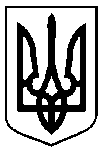 Сумська міська радаУПРАВЛІННЯ АРХІТЕКТУРИ ТА МІСТОБУДУВАННЯвул. Воскресенська, 8А, м. Суми, 40000, тел. (0542) 700-103, e-mail: arh@smr.gov.ua, код ЄДРПОУ 40462253НАКАЗ № 133-ам. Суми									         05.05.2021Відповідно до частини дванадцятої статті 263 Закону України «Про регулювання містобудівної діяльності», керуючись пунктом 1.1 Розділу І, підпунктом 2.3.3 пункту 2.3, Розділу ІІ, підпунктом 3.2.38 пункту 3.2 Розділу ІІІ Положення про управління архітектури та містобудування Сумської міської ради, затвердженого рішенням Сумської міської ради від 27.04.2016 № 662-МР (зі змінами)НАКАЗУЮ:1. Змінити адресу: Сумська область, м. Суми, вул. 1-а Залізнична, 10-А, об’єкту нерухомого майна – нежитлові приміщення (майстерня (виробничий блок), літера О загальною площею 524,0 кв. м.; побутовий корпус, літера Щ загальною площею 656,0 кв. м (згідно з даними технічного паспорту від 13.04.2021)), власник Товариство з обмеженою відповідальністю                           «Укррент-Інвест», код ЄДРПОУ 43067241, за результатами поділу, на адресу: Сумська область, м. Суми, вул. 1-а Залізнична, 10-Є.2. Рекомендувати заявнику у встановленому законодавством порядку внести відповідні відомості (зміни) до Державного реєстру речових прав на нерухоме майно.Начальник управління – головний архітектор							Андрій КРИВЦОВОлександра Кругляк 700 106Розіслати: заявнику, до справиПро зміну адреси об’єкту нерухомого майна (нежитловому приміщенню), розташованому: Сумська область, м. Суми,              вул. 1-а Залізнична, 10-А